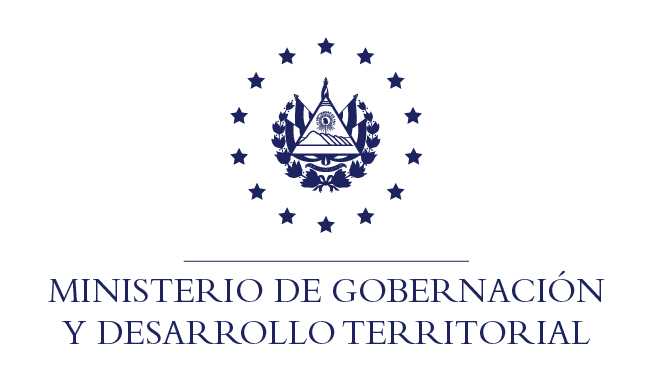 RESOLUCIÓN NO. 16/2021En la Unidad de Acceso a la Información Pública del Ministerio de Gobernación y Desarrollo Territorial: San Salvador, a las ocho horas y dieciséis minutos del día nueve de marzo de dos mil veintiuno. CONSIDERANDO: I. Téngase por recibida la solicitud de información, en fecha 19 de enero de dos mil veintiuno, a nombre de //////, registrada por esta Unidad bajo el correlativo MIGOBDT-2020-0006. II. Que conforme al Art. 70 de la Ley de Acceso a la Información Pública, se remite el requerimiento a la Unidad de Adquisiciones y Contrataciones de la Administración Pública, la que  fecha 3 de marzo del presente año, remite la información en su versión pública, de conformidad al Art. 30 de la  citada normativa. POR TANTO, conforme a los Arts. 18, 86 Inciso 3° de la Constitución, Arts. 2, 7, 9, 62, 66 y 70 de la Ley de Acceso a la Información Pública y Arts. 71, 74, 81, 82 Inciso 3° y 96 de la Ley de Procedimientos Administrativos, esta Unidad de Acceso a la Información Pública, RESUELVE: 1°) Conceder el acceso a la información solicitada.  2°) Entregar la información por el medio solicitado para tal efecto. NOTIFÍQUESE.- Jenni Vanessa Quintanilla GarcíaOficial de Información Ad- honorem  NOTA: la versión de esta resolución reguarda los datos que se consideran confidenciales, de conformidad al Art. 30 de la Ley de Acceso a la Información Pública